.Start dance on lyricsROCK, RECOVER, SHUFFLE, ROCK, RECOVER, SHUFFLE (2X)ROCK, RECOVER, - SHUFFLE (3X)ROCK, RECOVER, - MAMBO (3X)SHUFFLE (2X), HIP SWAYSSTEP, LOCK, SHUFFLE, STEP, LOCK, SHUFFLEROCK, RECOVER, SHUFFLE, ROCK, RECOVER, SHUFFLE (2X)WEAVE RIGHT, CROSS TOUCHESWEAVE LEFT, CROSS TOUCHESRepeatChoreographer contact : lindadano216@gmail.comMusic advice : Don Corrigan donjcor@aol.comCha Cha Cha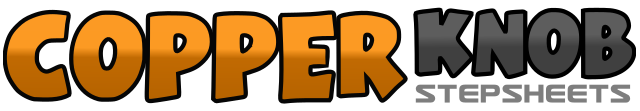 .......Compte:80Mur:1Niveau:Improver.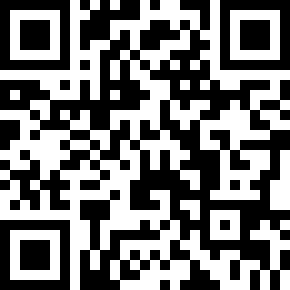 Chorégraphe:Dano Lumanog (USA) - April 2014Dano Lumanog (USA) - April 2014Dano Lumanog (USA) - April 2014Dano Lumanog (USA) - April 2014Dano Lumanog (USA) - April 2014.Musique:Cha-Cha-Cha - The Columbia Ballroom Orchestra : (iTunes)Cha-Cha-Cha - The Columbia Ballroom Orchestra : (iTunes)Cha-Cha-Cha - The Columbia Ballroom Orchestra : (iTunes)Cha-Cha-Cha - The Columbia Ballroom Orchestra : (iTunes)Cha-Cha-Cha - The Columbia Ballroom Orchestra : (iTunes)........1-2Rock L forward, recover to R3&4Shuffle back L, R, L5-6Rock R back, recover to L7&8Shuffle forward R, L, R9-16Repeat steps 1-81-2Rock L forward, recover to R3&4Shuffle back L, R, L5&6Shuffle back R, L, R7&8Shuffle back L, R, L1-2Rock R back, recover to L3&4Step R forward, recover to L in place, step R beside L5&6Step L forward, recover to R in place, step L beside R7&8Step R forward, recover to L in place, step R beside L1&2Shuffle forward (left diagonal) L, R, L3&4Shuffle forward (right diagonal) R, L, R5-8Sway hips L, R, L, R1-2Step L forward, lock R behind L3&4Shuffle forward L, R, L5-6Step R forward, lock L behind R7&8Shuffle forward R, L, R1-2Rock L over R, recover to R3&4Side shuffle L, R, L5-6Rock R over L, recover to L7&8Side shuffle R, L, R9-16Repeat steps 1-81-2Cross L over R, step R to side3-4Cross L behind R, step R to side5-6Touch L over R, touch L to side7-8Touch L over R, step L to side1-2Cross R over L, step L to side3-4Cross R behind L, step L to side5-6Touch R over L, touch R to side7-8Touch R over L, step R to side